Конспект занятия по здоровому образу жизни                         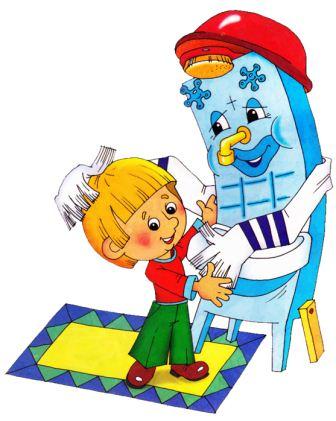 Программное содержание: формировать представление о здоровье, как одной из главных ценностей жизни; выделить правила навыков культурно-гигиенического поведения; определить и закрепить полученные знания о значении витаминов, навыков гигиены; выделить компоненты здоровья человека и установить их взаимосвязь; воспитывать интерес к здоровому образу жизни; создать радостное настроение. 
Предшествующая работа: просмотр иллюстраций на тему "Мое здоровье - мое богатство", чтение книги "Мойдодыр" К. Чуковского, чтение и занятие по Г. Остеру "Вредные привычки", беседы "Что такое здоровье". 
Материал к занятию: иллюстрации к полезным и вредным привычкам, кукла "Доктор Айболит", ширма, письмо, кукла-микроб, собачка с телеграммой.Ход занятия:Воспитатель приглашает детей занять свои места перед ширмой.Воспитатель:Мы живем в стране большой, щедрой и богатой!
И не жалко ничего ей для вас, ребята!
Стадионы новые дарят вам не зря!
Чтобы мы здоровыми выросли, друзья!
Чтобы каждый стал смелей
И хорошими делами помогал стране своей!
У нас бассейны, стадионы, забота Родины огромна.Наше государство заботится о том, чтобы все дети страны были здоровыми! И вот сегодня наш театр приглашает вас отправиться в путь по дороге к доброму здоровью.Воспитатель заходит за ширму и начинается представление.Воспитатель: Ребята, сегодня мы попадем в волшебную страну "Здоровье".Только вы ответьте мне:
Путь к загадочной стране,
Где живет здоровье ваше,
Все ли знают? Дружно скажем…Дети отвечают "Да".Воспитатель:Но дорога не проста:
Из-за каждого куста
Может недруг появиться -
Вам придется с ним сразиться.За ширмой раздается шум.Воспитатель:Добрый врач, бывалый врач,
Чуть услышит детский плач
В ранний час и в полночь
Поспешит на помощь.Появляется доктор Айболит.Айболит: (беспокойно) Здравствуйте, ребята! Вы не подскажете, правильно ли я попал к вам. Я так спешил! Я так бежал! Что даже адрес потерял! Но я слышал, что где-то ребята подготовительной группы детского сада собрались в прекрасную страну "Здоровье"!Дети отвечают, что Айболит пришел по адресу.Айболит:Нынче к доброй медицине
Путь спешу я показать!
Чтобы были вы красивы,
Чтобы не были плаксивы.
Чтоб в руках любое дело
Дружно спорилось, горело.
Чтобы громче пелись песни,
Жить чтоб было интересней!Воспитатель: Доктор Айболит, мы очень рады, что ты пришел к нам на помощь. Это очень хорошо, что у нас будет такой прекрасный экскурсовод по стране "Здоровье".Айболит: Ребята, а вы знаете, что такое здоровье?Ответы детей.Айболит: Правильно, ребята! Это зарядка, это розовые щечки, это когда мы сильные, ловкие, смелые и веселые, это когда мы дружим с витаминами, употребляем в пищу лук, чеснок, морковь и свеклу.Воспитатель: Дети, а вы знаете, чтобы быть здоровым, нужно не только кушать витамины и быть сильным! Нужно еще знать и выполнять правила личной гигиены и нормы культуры поведения.Айболит:Посмотрите на ребят:
Не сутулятся сидят.
Все умыты, все опрятны
И, наверно, аккуратны?Воспитатель: Ребята, о чем это Айболит начал с нами разговор? Кто знает, как правильно сидеть на стуле во время занятий и за столом?Дети отвечают: спинки должны быть прямые, ноги стоят под стулом, а руки сложены за столом перед грудью.Воспитатель: А для чего это нужно?Дети: Чтобы спины наши были прямые, красивые, чтобы не было искривления осанки (позвоночника).Айболит: Ребята, а вы знаете, как нужно вести себя во время еды?Ответы детейВоспитатель: Для чего нужно так вести себя за столом?Ответы детей: чтобы не подавиться во время едыАйболит:Итак, ложки держат аккуратно?
Быстро, дружно все съедают?
Корки на пол не бросают?
Чай на стол не проливают?Воспитатель: Потому что точно знают:(вместе с детьми)"Кто ест красиво, глядит счастливо".
"Когда я ем, я глух и нем"Айболит: Ай, да молодцы! Ребята, а когда я к вам спешил, по дороге встретил одну девочку, которая, как мне показалось, никогда не видела себя в зеркале. Она узнала, что я спешу к вам, и передала для вас вот это письмо.Воспитатель: (берет письмо от Айболита и читает) Адрес: детский сад, подготовительная группа, ребятам, которые отправляются в страну "Здоровье" (полезные советы для чистюль). (Открывает письмо и читает) Я думаю, что мои советы помогут вам по дороге к вашему здоровью:Никогда не мойте руки
Шею, уши и лицо…
Это глупое занятье
Не приводит ни к чему.
Вновь испачкаются руки, шея, уши и лицо,
Так зачем же тратить силы,
Время попусту терять?Айболит: Ребята, а вы как думаете? Для чего мы с вами умываемся? Может быть, вы узнали, чей совет вы получили? Как зовут эту девочку?Дети: Грязнуля!Воспитатель: Полезный она дала нам совет?Ответы детейА зачем моется человек? Поверьте, ребята, причин для этого у человека очень много! Он может мыться весь, целиком, а может мыть отдельно лицо, руки, ноги, нос, уши, да хоть вообще один палец. А почему?Ответы детей. Воспитатель уточняет:- Грязная одежда, грязная кожа - слабое здоровье. 
- Ну кто захочет дружить с грязнулей?На улице оборачиваются люди. 
Можно заболеть и приобрести заболевание.
Человек хуже слышит из-за грязи в ушах.
Дома постоянно наказывают родители.Айболит: Ой-ой-ой, ребята! А с вами может такое случится?Ответы детей.Айболит: А ведь в грязи живут микробы, навредят тебе они.Появляется микроб.Микроб:Говорят, что от микробов все болезни,
Это чушь и ерунда.
А самое опасное на свете:
Мыло, полотенце и вода.
Кто боится мыла?
Ах, какой он милый!
Кто не моет даже рук,
Значит нам он брат и друг.Воспитатель:Умываемся мы быстро,
Вытираемся мы чисто!
Так опрятны, аккуратны,
Что смотреть на нас приятно.Ребята, давайте прогоним микроба! Уходи отсюда и никогда здесь не появляйся!Прогоняют микроба.Воспитатель: Дети, а давайте передадим доктору письмо для этой девочки с такой запиской: 
"Нам тебя, грязнуля, жалко!
Дарим мыло и мочалку!"Айболит: Вот, ребята, вы поняли, как необходимо мыться человеку. А кто из вас знает, что нужно делать, чтобы зубы не портились?Дети не успевает ответить, раздается стук в дверь и над ширмой появляется собачка с телеграммой в зубах.Воспитатель берет телеграмму и читает:"Привет, привет мои друзья! А вот и я спешу напомнить о себе. Я страшная, я нудная, я сильная Зубная боль. Я всегда появляюсь там, где не чистят зубы, где не любят зубной порошок, едят много сладостей. Я люблю детей, которые грызут карандаши, ручки, колют зубами орехи. Вот уж теперь вы от меня не спрячетесь! Сейчас у вас у всех зубы заболят, и никуда вы не попадете!"Айболит: Подождите, подождите, ребята! Нам необходимо попасть в страну "Здоровье". Вы знаете, как нужно бороться с зубной болью. Расскажите, что нужно делать, чтобы не болели зубы. Ну-ка отгадайте загадку:Волосистою головкой
В рот она влезает ловко.
И считает зубы нам
По утрам и вечерам.
(Зубная щетка)Воспитатель:Это наша помощница для рта. А еще мы знаем что:нельзя грызть зубами орехи,не открывать зубами бутылки,не есть одновременно горячую и холодную пищу,есть больше овощей и фруктов,полоскать рот после еды,чистить зубы утром и вечером перед сном, а также после сладкого,и обязательно не забудь: раз в полгода сходить с мамой к зубному врачу, даже если у тебя ничего не болит.Айболит:Откровенно вам скажу:
Славный вы народ, ребята,
Никогда у вас в саду
Не едят немытых ягод.
Чистят зубы, моют уши
Мыло в глаз не попадает,
Щетка десны не деретНо, ребята, все это конечно хорошо, что вы умыты, уши чистые, руки чистые. Но ведь микробы живут не только не только на руках.Воспитатель: Что еще, ребята, нам помогает быть чистыми и опрятными. Для этого у нас есть еще помощница. Отгадайте загадку:Целых 25 зубков
Для кудрей и хохолков
И под каждым под зубком
Лягут волосы рядком
(Расческа)Айболит: А вы любите причесываться?Дети: Да!Айболит:Но нет приятнее занятья,
Чем в носу поковырять
Всем ужасно интересно,
Что там спряталось внутри
А кому смотреть противно,
Тот пускай и не глядит.Воспитатель: Что-то, Айболит, ты путаешь. Ребята, разве можно трогать нос и ковырять его?Ответы детей.Каждый маленький ребенок знает, что в носу ковырять некрасиво и неприлично, можно поранить носик, и пойдет кровь. Наши дети знают, что это опасно для здоровья.Айболит: (пританцовывает и поет): Если хочешь быть здоров - закаляйся!Воспитатель: Айболит, что с тобой?Айболит: Ребята, мы с вами не заметили, как оказались в прекрасной стране "Здоровье, где не нужны пилюли, где путь открыт для витаминов. Если хочешь быть здоров - закаляйся! Крепким стать нельзя мгновенно: закаляйся постепенно!Айболит подает воспитателю дерево здоровья, на котором развешаны витамины (фрукты)Воспитатель:Со здоровьем дружен спорт:
Стадион, бассейн, корт,
Зал, каток - везде вам рады.
Станут мышцы ваши тверды.
Только помните, ребята
Каждый день свой непременно
Начинайте с физзарядки.
И скажем дружно мы тогда:
"Здоровье в порядке -
Спасибо зарядке!"Дети делают шуточный комплекс упражнений.Воспитатель: Молодцы! Устали? Вот какой, оказывается, трудный путь преодолели мы с вами к стране "Здоровье". Мы узнали много интересного и полезного, мы благодарим доктора Айболита, что помог нам справиться с трудностями в пути. А сейчас вам страна "Здоровье" дарит витамины!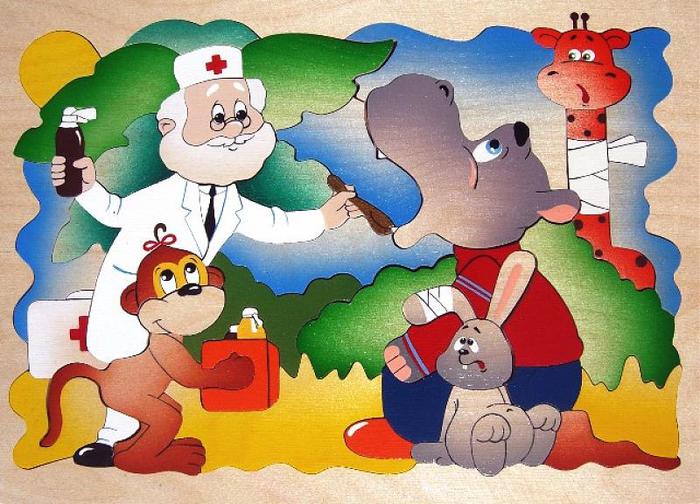 